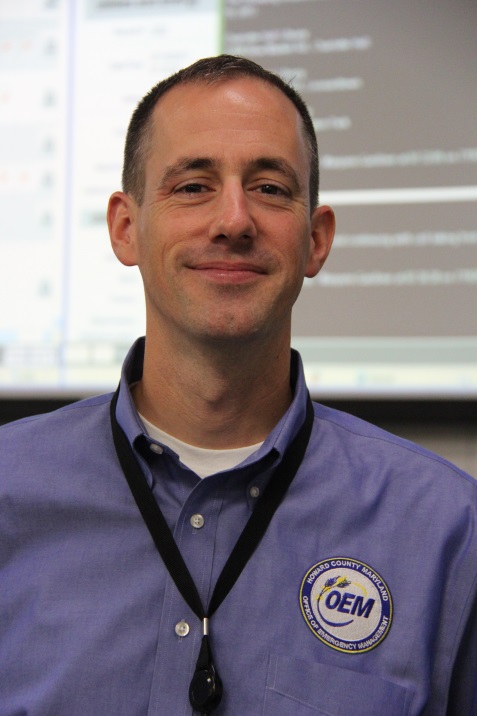 Ryan Miller serves as the appointed Director of Emergency Management for Howard County, MD. Now in his fifteenth year as an emergency manager he is passionate about local emergency management and uses his business continuity training to strengthen county government from the inside and forge relationships externally with the business community. Miller is a Certified Emergency Manager (CEM), Associate in Risk Management (ARM-E), and holds DRI’s CBCP and CBCLA certifications. He also teaches disaster management at The George Washington University, where he holds a Master of Science, focusing on crisis, emergency, and risk management.